        Social Auction Donation Form               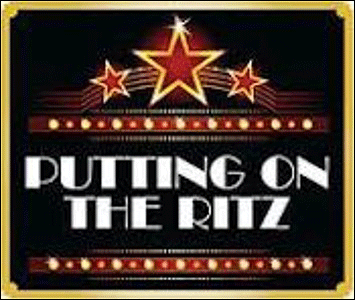 Auction to be held May 5, 2018Event/Item/Service Description  (Please include sufficient detail for catalog description)Value $ ______________ 	Event Number of Tickets/Seats____________________	Date You Plan to Hold Event_______________________________	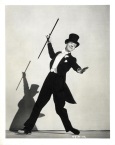 Donor information:Name(s) as you would like it listed in the catalog ____________________________________________________________________________________Email ___________________________________      Phone ___________________________________Contact Person (If different from Donor)If an item is donated by a business, please provide name of contact, name of business and address in order for us to send a thank-you note.  Please place completed forms in the basket in Fellowship Hall or give to Mabel Calhoun.Thanks for your support!